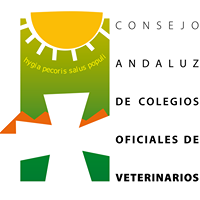 MEMORIA 2019ÍNDICE0. RESUMEN EJECUTIVO1. CARTA DEL PRESIDENTE2. ORGANIZACIÓN INTERNA3. INFORME DE ACTIVIDADES4. INFORME DE ÓRGANOS DE GOBIERNO5. INFORME DE FORMACIÓN6. INFORME DE COMUNICACIÓN E IMAGEN CORPORATIVA7. INFORME DE ASESORÍA JURÍDICA8. INFORME DE GESTIÓN ECONÓMICA------------------------------------------------------------------------------------------0. Resumen ejecutivo 0.1 Datos destacados Identificación y registro de Équidos de Crianza y renta Registro equino8.790 DIE emitidos en 2019107.960 DIE emitidos en totalIdentificación de animales compañía. Pasaportes perros, gatos y hurones.RAIA 3.237.170 animales registrados en 2019217.655 pasaportes emitidos en 2019DAIRA DIGITAL242.571 tarjetas DAIRA digitales enviadas en 20191.052.623 en totalDocumentos de Inspección clínica previa para movimientos de animales de compañía (TRACES)6.214 documentos distribuidos en 20191.620 documentos digitales generados para 3.787 animales. Receta veterinaria y Receta veterinaria electrónica.335.886 recetas expedidas, 630 veterinarios y 312 establecimientos dispensadores en 2019DRV8.011 DVR realizados digitalmenteXV Congreso Andaluz de Veterinarios, especialistas en Animales de CompañíaFecha: 25 - 26 de octubre de 2019Lugar: Sevilla, AndalucíaAsistentes: Cerca de un millar de veterinarios especialistas en animales de compañía y auxiliares de clínicaFoto: carpeta congreso andaluz (cartel)XX Congreso Internacional de Medicina y Cirugía EquinaFecha: 22 -23 de noviembre de 2019Lugar: Sevilla, AndalucíaAsistentes: Cerca de 400 veterinarios especialistas en équidosFoto: carpeta congreso equino (cartel)“Jornadas de reconocimiento y control de enfermedades emergentes” impartidas por el Consejo Andaluz de Colegios Oficiales de VeterinariosCampaña de sensibilización “Los veterinarios somos mucho +” https://somosmuchomas.cacv.es/El Consejo Andaluz de Colegios Oficiales de Veterinarios ha lanzado una campaña de concienciación durante el verano con el slogan “Los veterinarios somos mucho +”, con la que pretende concienciar sobre la importancia de la Seguridad Alimentaria y el perfil del veterinario para garantizar la fiabilidad y calidad de los alimentos de origen animal. La campaña masiva de concienciación estuvo activa durante todo el verano en la televisión pública autonómica, Internet y Redes Sociales.(foto: campaña verano)CARTA DEL PRESIDENTE2. ORGANIZACIÓN INTERNA 2.1. MIEMBROS DE LA COMISIÓN EJECUTIVA DEL CACV(igual que el 2018)2.2. ORGANIGRAMA DEL CACVAsesores externosAsesoría JurídicaAntonio López CarrascoAndrés Romero CandauRosario Gómez MojarroMaría del Mar Martinez-Vares GigliottiComunicación externa e internaÁfrica Corredera CruzGestión ContableAlejandro López RodríguezComponentes de la plantilla laboral del CACV3. INFORME DE ACTIVIDADES3.1 REUNIONES CON ADMINISTRACIONES PÚBLICASConsejería de Agricultura, Pesca y Desarrollo Rural 22/03/2019 Reunión con el jefe de servicio de Producción Ganadera Reunión con D. Rafael Bazán, jefe de servicio de Producción Ganadera de la Consejería de Agricultura, Ganadería, Pesca y Desarrollo Sostenible. Asisten D. Fidel Astudillo Navarro, D. Antonio López Carrasco y D. Antonio Viñas Sandiez. En este encuentro se trataron temas como la identificación equina y medicamentos veterinarios.Fotografía: Reunión con el jefe de servicio de Producción Ganadera 15/04/2019 Reunión con la consejería de Agricultura, Ganadería, Pesca y Desarrollo Sostenible (Carmen Crespo)Reunión con Dª Carmen Crespo, consejera de Agricultura, Ganadería, Pesca y Desarrollo Sostenible. Asisten D. Fidel Astudillo Navarro, D. Ignacio Oroquieta Menéndez, D. Fernando Caballos Rufino, D. Emilio Gómez-Lama López, D. Antonio Arenas Casas, D. Antonio Gallego Polo, D. Antonio Villalba Gómez, D. Francisco de Asís Muñoz Collado y Dª. Cristina Velasco Bernal.Fotografía: Reunión Carmen Crespo28/05/2019 Reunión con el director general de la Producción Agrícola y Ganadera, Manuel Gómez GaleraReunión con D. Manuel Gómez Galera, director general de la Producción Agrícola y Ganadera. El objetivo de este encuentro fue tratar temas de interés mutuo en relación con el Bienestar y la Sanidad Animal, y la intervención los profesionales veterinarios y la Salud Pública.Fotografía: Reunión con el director general de la Producción Agrícola y Ganadera, Manuel Gómez GaleraConsejería de Salud20/02/2019 a las 10:00h. Reunión presidentes provincias andaluzas con la Consejería de Salud Reunión institucional y protocolaria con el nuevo consejero de Salud y Familias. Asisten D. Fidel Astudillo Navarro, D. Ignacio Oroquieta Menéndez, D. Fernando Caballos Rufino, D.Antonio Arenas Casas, D. Antonio Gallego Polo, D. Antonio Villalba Gómez. D. Emilio Gómez-Lama López y D. Francisco de Asís Muñoz Collado.El desarrollo del Decreto por el que se regulan las condiciones sanitarias de la carne de caza de Andalucía, la equiparación salarial y temas relacionados con el cuerpo de facultativos A4, como las convocatorias de concurso de traslado y de oposiciones, la equiparación salarial, la puesta en marcha de la carrera profesional, la dispersión geográfica, productividad o las funciones específicas de los veterinarios de este cuerpo han sido tratados.Fotografía: 200219_Reunión Consejería Salud15/05/2019 Reunión con el director general de Salud Pública y Ordenación Farmacéutica, José María de TorresReunión con D. José María de Torres Medina, director general de Salud Pública y Ordenación Farmacéutica, acompañado de D. Antonio Arenas Casas y D. Antonio López Carrasco. En este encuentro se ha trató, como eje principal de la reunión, la modificación del Decreto 165/2018, de 18 de septiembre, por el que se regulan las condiciones sanitarias de la carne de caza en Andalucía con destino a consumo humano.Fotografía: Reunión con José María de Torres04/09/2019 Reunión Director General de Salud Pública y Ordenación FarmacéuticaConstitución Grupo Asesor de Mejora y Modernización de la Seguridad Alimentaria y Salud Pública de Andalucía, reunión a la que asistieron D. Ignacio Oroquieta Menéndez y D. Antonio Arenas Casas.Fotografía: Reunión Director General de Salud Pública y Ordenación Farmacéutica24/09/2019 Reunión grupo asesor mejora y modernización seguridad alimentaria y salud pública. Asisten Don Antonio Arenas Casas y Don Francisco de Asís Muñoz Collado.Fotografía: No hay25/09/2019 Reunión con director general de Salud Pública y Ordenación FarmacéuticaReunión con D. José Mª de Torres Medina, director general de Salud Pública y Ordenación Farmacéutica. Asisten D. Fidel Astudillo Navarro, D. Ignacio Oroquieta Menéndez, D. Antonio Arenas Casas y D. Antonio López Carrasco.Fotografía: director general de Salud Pública23/10/2019 Reunión Jesús Aguirre, presentación campaña de vacunación gripeReunión con el consejero de Salud y Familias para tratar sobre la campaña de vacunación de la gripe. Asiste D. Fidel Astudillo Navarro. A más de 1.500 puntos de la geografía andaluza llegó esta campaña que, un año más, inició la Consejería de Salud y Familias para un mayor control del virus pues, gracias a la vacunación, podemos prevenir determinadas enfermedades. Esta campaña se prolongó hasta el primer trimestre de 2020.Fotografía: campaña vacunación gripeConsejería de Justicia e Interior 20/03/2019 Reunión con el secretario general de Interior y Espectáculos PúblicosReunión con D. Miguel Briones Artacho, secretario general de Interior y Espectáculos Públicos de la Consejería de Presidencia, Administración Pública e Interior. Asisten D. Fidel Astudillo Navarro, D. Ignacio Oroquieta Menéndez y D. Antonio Villalba Gómez. La necesidad de elaborar una nueva ley de protección animal en Andalucía, las modificaciones normativas de Festejos Taurinos Populares y del reglamento taurino han sido algunos de los temas tratados.Fotografía: Reunión con el secretario general de Interior y Espectáculos Públicos29/05/2019 Sesión Ordinaria del pleno del Consejo Andaluz de Asuntos Taurinos (CATA)Sesión Ordinaria del pleno del Consejo Andaluz de Asuntos Taurinos (CATA). Se ha convocado una reunión con los nuevos miembros, con lo que son ya cuatro los veterinarios que forman parte de este organismo, D. Jesús Vázquez, D. Manuel Fernández Morente, D. José Mª de Torres y D. Fidel Astudillo Navarro. En la reunión se trató sobre el proyecto de Reglamento de Festejos Taurinos Populares, ya muy avanzado, y sobre el proyecto de nuevo Reglamento Taurino Andaluz, cuya tramitación está siendo más dificultosa.24/09/2019 Sesión Ordinaria del pleno del Consejo Andaluz de Asuntos Taurinos (CATA)Reunión del Consejo Andaluz de Asuntos Taurinos (CATA), en la que no se citó al CACV, pero asistió D. Antonio López Carrasco. Consistió en una reunión para retomar el proyecto de modificación del Reglamento Taurino de Andalucía.27/09/2019 Reunión con el secretario general de Interior y Espectáculos Públicos, Miguel BrionesReunión con D. Miguel Briones Artacho, secretario general de Interior y Espectáculos Públicos. En este encuentro, mantenido el viernes 27 de septiembre, se trató, como eje principal de la reunión, la III Jornada de Bienestar Animal. Gestión de Centros de Acogida de Animales de Compañía: Evaluación del Sacrificio-Cero, que tuvo lugar el 22 de octubre en Córdoba.Fotografía: Reunión secretario interior13/11/2019 Sesión Ordinaria del pleno del Consejo Andaluz de Asuntos Taurinos (CATA)Reunión del Consejo Andaluz de Asuntos Taurinos (CATA). Asiste D. Fidel Astudillo NavarroFotografía: No hay 11/12/2019 Sesión Ordinaria del pleno del Consejo Andaluz de Asuntos Taurinos (CATA)Reunión del Consejo Andaluz de Asuntos Taurinos (CATA). Asiste D. Fidel Astudillo NavarroFotografía: No hay 17/12/2019 Reunión del Consejo Andaluz de Protección de Animales de Compañía. Asiste Don Fidel Astudillo Navarro.3.2 REUNIONES DE TRABAJO CON OTRAS CORPORACIONES Y ENTIDADES 16/01/2019 Reunión con D. Oscar Pintado para el Congreso de la Sociedad Española para las Ciencias del Animal de Laboratorio (SECAL). Asiste D. Fidel Astudillo Navarro.22/01/2019 Reunión con ANEMBE para el XXIV CONGRESO INTERNACIONAL ANEMBE DE MEDICINA BOVINA que se celebrará los días 22, 23 y 24 de mayo de 2019 en el Hotel Barceló Sevilla Renacimiento de Sevilla.Asisten D. Fidel Astudillo Navarro y D. Ignacio Oroquieta Menéndez.Fotografía: 220119_Reunión ANEMBE12/02/2019 Reunión con D. Manuel González de ANCCE.Se trataron temas de formación. Dicha asociación solicita que desde el CACV se dé difusión a los cursos que organicen en el futuro. Asisten D. Fidel Astudillo Navarro, D. Ignacio Oroquieta Menéndez y D. Fernando Caballos Rufino.23/02/2019 Reunión con los presidentes de los Colegios Oficiales de Veterinarios de España en Bilbao.Una reunión para seguir tratando proyectos de futuro para el Consejo General. Asiste D. Fidel Astudillo Navarro.10/04/2019 Reunión sobre protocolo de rabia para entradas por PIF. Asisten D. Fidel Astudillo Navarro, D. Ignacio Oroquieta Menéndez, Dña. Cristina Velasco Bernal, D. Mario de la Cueva Escobar, D. Antonio José Villalba Gómez, D. Manuel Fernández Morente y Dña Ana Jodral Grande.Fotografía: DSC_010610/04/2019 Reunión Enrique Alonso García, consejero permanente de EstadoAsisten D. Fidel Astudillo Navarro, D. Ignacio Oroquieta Menéndez y D. Fernando Caballos Rufino.14/05/2019 Reunión con la Hermandad Matriz de Nuestra Señora del RocíoAsiste Don Ignacio Oroquieta MenéndezFotografía: bienestar-animal-en-fiestas620/09/2019 Reunión con AVEPROAN Fotografía: reunión con AVEPROAN 20/09/2019 Reunión Presidenta Asociación de Usuarios de Perros Guías de AndalucíaAsiste Don Fidel Astudillo Navarro y Don Ignacio Oroquieta.Fotografía: Reunión presidenta Asociación Perros Guías de Andalucía01/10/2019 Reunión con el presidente de COLVET España, Luis Alberto Calvo Reunión con D. Luis Alberto Calvo Sáez y D. Rufino Rivero Hernández, presidente y secretario general respectivamente del Consejo General de Colegios Veterinarios de España, en la que fue una reunión de toma de contacto y planteamiento de asuntos a tratar entre ambas Corporaciones Colegiales. Como temas de mayor interés, y por proximidad en el tiempo, se trató sobre la organización de la manifestación de la profesión veterinaria y de la compatibilidad de las plataformas de receta electrónica del CACV y Consejo General. Asisten D. Fidel Astudillo Navarro y D. Ignacio Oroquieta Menéndez.Fotografía: reunión Luis Calvo03/10/2019 Reunión resolución V concurso fotografía Fotografía: resolución concurso fotografía 25/10/2019 Reunión de Asesores Jurídicos de los Colegios Veterinarios de Andalucía13/11/2019 Reunión A.M.A. Este encuentro ha servido para seguir consolidando la estrecha colaboración que mantienen los veterinarios con la aseguradora desde hace años.El pasado 13 de noviembre, el Consejo Andaluz de Colegios Oficiales de Veterinarios (CACV) y la Mutua de los Profesionales Sanitarios A.M.A han mantenido un encuentro de trabajo en la sede del Consejo Andaluz en Sevilla para tratar temas de continuidad en la unión entre ambas organizaciones.Fidel Astudillo, presidente del Consejo Andaluz de Colegios Oficiales de Veterinarios y Antonio López, asesor jurídico del CACV recibieron al consejero delegado y secretario general de A.M.A Seguros, Francisco Javier Herrera; al delegado en Sevilla, Mario Fiestras y al responsable de colectivos, Miguel Ángel Vázquez.Fotografía: reunión AMA26/12/2019 Reunión firma MapfreFotografía: convenio MapfreRonda de reuniones con los Grupos Políticos del Parlamento Andaluz 29/10/2019 Reunión José Fiscal, portavoz parlamentario PSOE-AFotografía: reunión José Fiscal4. INFORME DE ÓRGANOS DE GOBIERNOAsamblea General16/03/2019 Asamblea General Ordinaria (Córdoba)Fotografía: Asamblea General Ordinaria 29/06/2019 Asamblea General - MálagaFotografía: Asamblea 29.06_1; Asamblea 29.06_2 y Asamblea 29.06_3La Asamblea General Ordinaria del Consejo Andaluz de Colegios Oficiales de Veterinarios aprobó, por unanimidad, la liquidación de los presupuestos y Memoria correspondientes al 2018. Además de aprobar la liquidación de los presupuestos y Memoria de 2018, se debatió sobre temas de interés para la profesión, con aportación de nuevas estrategias de trabajo para facilitar la tarea diaria de los veterinarios andaluces.Comisión Ejecutiva 24/01/2019 Comisión ejecutiva de los presidentes de los colegios de Andalucía- SevillaFotografía: 240119_comisión ejecutiva   15/02/2019 Comisión Ejecutiva de los presidentes de los colegios de Andalucía Sevilla14/03/2019 Comisión Ejecutiva (Córdoba)28/05/2019 Comisión Ejecutiva en la sede del CACV Sevilla28/06/2019 Comisión Ejecutiva en la sede del CACV Sevilla26/07/2019 Comisión Ejecutiva en Madrid12/09/2019 Comisión Ejecutiva en la sede del CACV SevillaFotografía: Comisión Ejecutiva sept.09/10/2019 Comisión Ejecutiva en la sede del CACV SevillaFotografía: comisión ejecutiva octubre 25/10/2019 Comisión Ejecutiva en la sede del CACV Sevilla22/11/2019 Comisión Ejecutiva en la sede del CACV Sevilla28/11/2019 Comisión Ejecutiva en Córdoba19/12/2019 Comisión Ejecutiva en la sede del CACV SevillaJunta Interterritorial 16/10/2019 MadridAsamblea general de presidentes 27/07/2019 Asamblea general de presidentes (Madrid) Fotografía: Asamblea presidentes Madrid 14/12/2019 Asamblea general de presidentes (Cáceres) Fotografía: Asamblea presidentes II Red Española de Identificación de Animales de Compañía4/05/2019 Reunión REIAC Menorca Fotografía: REIAC Menorca 0230/11/2019 REIAC Madrid Fotografía: no hayComisiones de trabajo            Comisión de Salud Pública03/04/2019 Comisión de Salud Fotografía: 03042019_Comisión de Salud12/06/2019 Comisión de Salud en la sede del CACVFotografía: comisión salud 1206201922/08/2019 Comisión de SaludFotografía: Comisión de Salud agosto15/10/2019 Comisión de SaludFotografía: comisión salud octubreComisión de Festejos Taurinos29/10/2019 Comisión de Festejos TaurinosFotografía:  comisión de festejos taurinos5. INFORME DE FORMACIÓN16/01/2019 Reunión Comités Científicos II SimposiumSURMascotas y XV Congresos Pequeños AnimalesReunión de los comités científicos del II SimposioSURMascotas y del XV Congreso de Animales de Compañía en el curso de la cual quedaron cerrados los programas científicos de ambos eventos, por lo que se va procedió a buscar ponentes.Fotografía: 160119_Reunión Comités Científicos SimposiumSurmascotas y Congresos Pequeños AnimalesEnero 2019 – septiembre 2019 Curso Práctico de Diagnóstico de Triquina mediante Digestión Artificial.Celebrados en el ICOV de Córdoba los días 21, 22, 23, 29, 30 de enero, 4 y 5 de febrero, 8, 9, 10, 12, 15y 16 de julio, 3 de septiembre de 2019.Febrero 2019 - Jornada de Reconocimiento y Control de Enfermedades emergentesAnte los recientes focos declarados en Marruecos de fiebre aftosa, incluido Tánger, y la situación actual de la Peste Porcina Africana en Europa del Este y en Bélgica, la Comisión Ejecutiva del Consejo Andaluz de Colegios Oficiales de Veterinarios ha decidido realizar una ‘Jornada de Reconocimiento y Control de Enfermedades emergentes’ en los Colegios provinciales de Andalucía durante el mes de febrero.El objeto de esta charla divulgativa es recordar y tratar de tener puntualmente formados e informados a todos los veterinarios para garantizar el buen funcionamiento de los sistemas de vigilancia pasiva y, así poder detectar tempranamente estas dos enfermedades y otras de gran riesgo, ante una hipotética entrada en España de estas patologías, tanto en animales domésticos como en fauna silvestre.Fotografía: control enfermedades emergentes5/03 y 11/03 - Jornada sobre el ejercicio de la profesión veterinaria como actividad económicaCelebrados en el ICOV de Sevilla el 5 de marzo y en el ICOV de Huelva el 11 de marzo. El objetivo de estas charlas formativas fue dar a conocer todos los aspectos legales y económicos a los que tienen que hacer frente los profesionales veterinarios en su labor diaria. Así, se trató cuestiones jurídicas-mercantiles, obligaciones laborales y relacionadas con la Seguridad Social y régimen tributario.Además, se abordaron otros asuntos como la protección de datos, la eliminación de residuos, hojas de reclamaciones, así como otros temas económicos de interés.Fotografía: actividad económica20/03 y 28/03 - Curso de “Acceso y Actualización en Identificación Equina”	El día 20 de marzo en el Iltre. Colegio Oficial de Veterinarios de Sevilla y el día 28 de marzo en el Iltre. Colegio Oficial de Veterinarios de Málaga. Este curso tenía validez tanto para el acceso a la condición de Veterinario Identificador de Équidos, como para el reciclaje y actualización obligatoria dispuesto por artículo 3.7 del vigente Reglamento para la identificación y registro de équidos de crianza y renta en Andalucía del Consejo Andaluz de Colegios Oficiales de Veterinarios.Fotografía: identificación equinaAbril y mayo 2019 - Curso «Capacitación para Veterinarios Habilitados para la Expedición de la Declaración de Veterinario Responsable para exportaciones (DVR)»Celebrados en el ICOV de Córdoba el 9 de abril, en el ICOV de Sevilla el 22 de abril, en el ICOV de Huelva el 23 de abril, en el ICOV de Jaén el 7 de mayo y en el ICOV de Granada el 8 de mayo.Fotografía: DVRJunio 2019 – septiembre 2019 Jornadas sobre Control Oficial de Medicamentos Veterinarios en la Producción GanaderaCelebradas en la Delegación Territorial de Agricultura de Sevilla el 10 de junio, en el ICOV de Córdoba el 19 de junio, en el ICOV de Cádiz el 24 de junio, en el ICOV de Huelva el 27 de junio, en el ICOV de Málaga el 11 de julio y en el ICOV de Almería el 27 de septiembre.04/06/2019 Curso Inspección Clínica de perros, gatos y hurones previa al traslado Intracomunitario: certificados y documentación Celebrado en el ICOV de Córdoba 13/06/2019 Curso sobre “Curso Aptitud Veterinario Autorizado para la práctica cinegética”, celebrado en el ICOV de Huelva.02/07/2019 Curso de Reciclaje de Formación reglada en los aspectos teóricos, prácticos y de base legal para el diagnóstico de la Tuberculosis Bovina”, celebrado en el ICOV de CórdobaJulio 2019 – agosto 2019 Curso “Aptitud Veterinario Autorizado para la Práctica Cinegética”, celebrado en el ICOV de Huelva el día 13 de julio y 8 de agosto del 2019.22/10/2019 III Jornada de Bienestar Animal. Esta tercera edición, que ha tenido lugar en la Comisaría de Policía Autonómica de Córdoba, ha reforzado la importancia del bienestar animal en los animales de compañía. En esta III Jornada de Bienestar Animal se han abordado, entre otros temas, los centros municipales de gestión de animales, la evaluación de los Programas “Sacrificio-Cero”, los centros privados de acogida y protectoras de animales y el comercio intracomunitario de animales de compañía.Fotografía: foto-principal-presentaciónpúblico-asistenteprimera-mesaCONGRESOS01/03/2019 y 02/03/2019 II Simposio Veterinario SURmascotas“Actualización en Urgencias y Cuidados Intensivos” en Fibes (Sevilla)Alrededor de 300 profesionales veterinarios especializados en animales de compañía participaron el 1 y 2 de marzo de 2019 en el II Simposio Veterinario SURmascotas, en el marco de la Feria SURmascotas, que se celebró durante este fin de semana en el Palacio de Congresos y Exposiciones de Sevilla (FIBES). En esta segunda edición participaron tres ponentes expertos nacionales e internacionales, que trataron la ‘Actualización en Urgencias y Cuidados Intensivos’.El presidente del Consejo Andaluz de Colegios Oficiales de Veterinarios, Fidel Astudillo, destacó “el gran nivel científico” del evento en la apuesta decidida de la Organización Colegial por “la especialización” de estudiantes y profesionalesFotografía: sala-completa-simposioFotografía: cartel surmascotasFotografía: comité científico  Fotografía: Chiara ValtolinaFotografía: Luis BoschXV Congreso Andaluz de VeterinariosFechas: 25 y 26 de octubreLugar de celebración: Palacio de Exposiciones y Congresos de Sevilla (FIBES).Temática: Medicina de animales geriátricosMedicina felinaCirugía de tejidos blandosEnfermedades cardiopulmonaresRehabilitación Organizador: Consejo Andaluz de Colegios Veterinarios Asistentes: Cerca de un millar de especialistas de la clínica de animales de compañía, 30 casas comerciales y un elevado nivel científicoPonentes: Antonio Arenas, Guadalupe Miró, Abel Saldarreaga, Gemma del Pueyo, Mark Rishniw, Luigi Venco, Elena Carretón, J. Alberto Montoya Alonso, Albert Lloret, Félix Vallejo, José Rodríguez y Juan Miguel Ramírez, entre otros. Web y redes sociales: www.congresoveterinario.esTwitter: @CongresoAndaluzFacebook: facebook.com/congresoandaluzdeveterinarios/Fotografías: carpeta congreso andaluzXX Congreso Internacional de Medicina y Cirugía EquinaFechas: 22 y 23 de noviembreLugar de celebración: Palacio de Exposiciones y Congresos de Sevilla (FIBES). Durante la celebración del Salón Internacional del Caballo de Pura Raza Española (SICAB). Temática: Las complicaciones y errores en caballosOrganizador: Consejo Andaluz de Colegios Veterinarios Asistentes: Más de 300 veterinarios especialistas en équidos de España, Europa y Latinoamérica.Ponentes: D. Bruce Bladon (experto en tecnología digital, incluida la gestión de prácticas, PACS y DICOM); Dña. María Eugenia Cadario (especializada en servicios veterinarios de reproducción equina); Dña. Màrian Matas (especialista en oftalmología por el EBVS) y Dña. Ceri Sherlock (única especialista reconocida por RCVS tanto en cirugía equina como en imágenes de animales grandes).Web y redes sociales: www.congresoequino.comTwitter: @CongresoEquinoFacebook: facebook.com/congresoequinoFotografías: carpeta congreso equino6. INFORME DE COMUNICACIÓN E IMAGEN CORPORATIVA6.1 ACTOS INSTITUCIONALES 16/02/2019 Acto de entrega de distinciones nuevos colegiados, Colegiados Honoríficos y Colegiados de Honor del Iltre. Colegio Oficial de Veterinarios de Sevilla.Fotografía: nuevos colegiados sevilla7/03/2019 Presentación y mesa redonda del XI Foro ANVEPI (Huelva)Fotografía: Fidel Astudillo, Juan Anselmo Perea Remujo y Francisco Javier Rodríguez-Armijo Chardonnais8/03/2019 Inauguración VIII Congreso Anual de AVEE (Córdoba)Fotografía: VIII Congreso Anual de AVEE13/03/2019 Inauguración del XI Foro de ANVEPI, celebrado en HuelvaAlrededor de 400 profesionales dedicados a la industria, producción y sanidad del cerdo ibérico asistieron al XI Foro ANVEPI, que se celebró los días 13 y 14 de marzo en el Palacio de Congresos Casa de Colón de Huelva. El encuentro científico abordó cuestiones de gran interés como la Peste Porcina Africana, el Bienestar Animal o el uso responsable de antibióticosFotografía: ANVEPI15/03/2019 Premios Albéitar 2018 (Córdoba)El Consejo Andaluz de Colegios Oficiales de Veterinarios ha hecho entrega de sus prestigiosos galardones en un acto celebrado en el Rectorado de la Universidad de CórdobaSe ha reconocido la excelencia, el compromiso y dedicación a la defensa de la Sanidad Animal, la Salud Pública y el Bienestar AnimalEn esta octava edición los galardones han recaído en la Categoría Institucional en la Junta de Andalucía, cuyo premio ha recogido en su representación el consejero de Salud y Familias, Jesús Aguirre Muñoz; el profesor laureado Peter Doherty, Premio Nobel de Medicina en 1996, ha sido distinguido en la Categoría Científica de los Premios Albéitar y la presidenta del Congreso de los Diputados, Ana Pastor Julián, ha recogido el Premio a la Categoría Promoción de la Profesión Veterinaria.Fotografía: presidentes de las ocho provincias andaluzas y premiados de los Premios Albéitar 2018Fotografía:Presidenta del Congreso de los Diputados, Ana Pastor Fotografía:Consejero de Salud y Familias de la Junta de Andalucía, Jesús AguirreFotografía:Profesor Laureado, Peter Doherty, Premio Nóbel 11/05/2019 Acto de Fin de Curso Facultad de Veterinaria de Córdoba. Asiste Don Fidel Astudillo Navarro.16/05/2019 Visita al Congreso de los Diputados con Doña Ana Pastor Julián. Asiste D. Fidel Astudillo Navarro, D. Ignacio Oroquieta Menéndez, D. Emilio Gómez-Lama López, D. Antonio Gallego Polo, D. Francisco de Asís Muñoz Collado, D. Antonio Arenas Casas y D. Antonio Villalba Gómez.Fotografía: congreso diputados mayo22/05/2019 Acto de Inauguración del XXIV Congreso Internacional ANEMBE. Celebrado en Sevilla.Fotografía: ANEMBEFotografía: Fidel Astudillo en el discurso de inauguración en Sevilla 11/06/2019 Jornada “Las Enfermedades Infecciosas en el Siglo XXI”D. Fidel Astudillo Navarro impartió la charla “El Veterinario en el concepto de una sola salud” en Málaga.19/06/2019 Jornada Participativa para la elaboración del “Plan estratégico para mejorar la competitividad del sector agrícola, ganadero, pesquero y agroindustrial del desarrollo rural de Andalucía 2019 - 2022” en la Consejería de Agricultura, Ganadería, Pesca y Desarrollo Sostenible. Asiste Don Fidel Astudillo Navarro.21/11/2019 Jornada de Veterinarios de Producción Ganadera, celebrada en Antequera, organizada por la Asociación AVEPROAN. Asisten Don Fidel Astudillo Navarro, Don Antonio Arenas Casas y Don Antonio López Carrasco. Organizado por la Federación Andaluza de ADSG, junto con la recientemente creada Asociación de Veterinarios de Producción de Andalucía (AVEPROAN), esta Jornada se ha organizado para dar respuesta a las preocupaciones de los veterinarios de producción animal de Andalucía.Fotografía: aveproan28 y 29/11/2019 Jornada sobre Animales Potencialmente Peligrosos, celebrada en Córdoba, organizada por la Asociación de Veterinarios Municipales (AVEM). Asisten Don Fidel Astudillo Navarro y Don Antonio López Carrasco.Fotografía: jornada PPP6/12/2019 Acto de inauguración de la reformada sede del colegio de Granada Fotografía: inauguración sede Granada6.2 REVISTA ANDALUCÍA VETERINARIA 1 portada2 portada 3 portada 4 portada6.3 PRESENCIA EN LOS MEDIOS DE COMUNICACIÓNArgos Fotografía: argosFotografía: prensa - listeria - seguridad alimentariaABC listeriamalaga hoy seguridad alimentariaprensa navidadadhuelva explotaciónfisioterapia DVhorselife equino6.4 CAMPAÑAS PUBLICITARIAS Campaña “Los veterinarios somos mucho +” https://somosmuchomas.cacv.es/El Consejo Andaluz de Colegios Oficiales de Veterinarios ha lanzado una campaña de concienciación durante el verano con el slogan “Los veterinarios somos mucho +”, con la que pretende concienciar sobre la importancia de la Seguridad Alimentaria y el perfil del veterinario para garantizar la fiabilidad y calidad de los alimentos de origen animal. La campaña masiva de concienciación estuvo activa durante todo el verano en la televisión pública autonómica, Internet y Redes Sociales.Esta campaña pone en valor la contribución de los profesionales veterinarios a beneficio de la Salud Pública, como pieza clave en la Seguridad Alimentaria, en supermercados, comedores colectivos, bares, restaurantes, recolección de alimentos en el campo, mataderos, granjas, hogares y todos los espacios donde haya que preservar la fiabilidad de los alimentos de procedencia animal.“La adopción animal, una nueva oportunidad”El Consejo Andaluz de Colegios Oficiales de Veterinarios ha difundido en las redes sociales una campaña de sensibilización y fomento de las adopciones de animales de compañía coincidiendo con el II Simposio Veterinario SURrmascotas y en el marco de la Feria SURmascotas, que se celebra este fin de semana en el Palacio de Congresos y Exposiciones de Sevilla (FIBES).Bajo el lema “La adopción animal, una nueva oportunidad”, el vídeo ha alcanzado en menos de semana más de 17.000 reproducciones, con un alcance superior a las 65.000 personas en toda España y más de mil veces compartido en la red social Facebook.Fotografía: La adopción animal, una nueva oportunidadLas mascotas pueden ser muchas cosas, pero nunca un jugueteCon el objetivo de reducir los abandonos, la compra “impulsiva” como regalos navideños, y caprichos de niños, el Consejo Andaluz de Colegios Oficiales de Veterinarios ha llevado a cabo una campaña de concienciación a través de un vídeo informativo sobre la tenencia responsable de animales de compañía en Navidad.  Según los veterinarios andaluces, hay que ser conscientes de que una mascota es un ser vivo, no un juguete para niños ni mayores, por lo que antes de adoptarlo en Navidad y llevarlo a casa hay que tener claro el compromiso que se adquiere. Hay que tener tiempo, espacio para alojarlos y dedicación hacia ellos y sus necesidades (pasearlos o jugar con ellos, por ejemplo) y, como no, darles cariño y afecto diariamente.Fotografía: campaña Navidad6.5 PATROCINIOS Y CONCURSOS Fotografía: ApaisadoEl jurado del V Concurso de Fotografía Veterinarios en Acción del Consejo Andaluz de Colegios Oficiales de Veterinarios concedió el 03 de octubre de 2019 el primer premio, dotado con 1.000 euros, a la fotografía titulada ‘Al borde de la extinción’, de la veterinaria profesional y fotógrafa aficionada, María del Carmen García Moreno.Fotografía: Al borde de la extinciónEsta fotografía fue seleccionada como ganadora por ser una imagen con un plano más general -abierto para capturar la mayor parte de la escena posible- de la labor veterinaria que se aleja de la costumbre de fotografiar detalles o planos cortos de animales. Se puede ver una composición limpia y muy compensada de colores y el veterinario como parte de ese conjunto realizando la labor diaria en un ambiente rural. No solo se cuidan a los perros y los gatos en las clínicas, sino también a muchas otras especies en diversidad de medios. El accésit recayó en Javier Arcenillas con su fotografía ‘Veterinarios III’.Fotografía: Veterinarios IIIEn esta quinta edición del concurso se concedió, además, el Premio Especial para Veterinarios de 500 euros a Katy Gómez López por su fotografía ‘Somos veterinarios, protegemos tu seguridad alimentaria’.Fotografía: Somos Veterinarios. Protegemos la salud animal y tu seguridad alimentariaCOLABORACIONES21/11/2019 Colaboración económica en las Jornadas de Veterinarios de Producción Ganadera (AVEPROAN).Fotografía: Jornada de veterinarios de producción ganadera28 y 29/11/2019 Colaboración del CACV en las Jornadas técnicas sobre animales potencialmente peligrosos PPP en CórdobaFotografía: PPP CórdobaPatrocinio a los Ilustres Colegios Oficiales de Veterinarios de la Comunidad Autónoma de Andalucía.Aportación económica II curso GENAH “La normalización en Alimentación Hospitalaria: desde la gestión a la comunicación del riesgo”. Colaboración Jornadas Formativas AVECAM.Colaboración para el Aula Clínica de la Facultad de Veterinaria de Córdoba, con la compra de 4 maniquíes.Colaboración económica para la sesión "Cuidados Veterinarios en modelos Animales Severos" dentro el Congreso Secal.7. INFORME DE ASESORÍA JURÍDICA 7.1. TAREASIgual que en 20187.2. PERSONAL:Fotografía: foto empresa Durante el año 2019 el CACV ha mantenido una plantilla continuada de 29 personas, compuesta por:Departamento de informática: Antonio Viñas Sandiez, Alberto Roncero Díaz, Jorge Barón Abad, Francisco Antonio Tirado Maraver, Juan Antonio Nuñez Conde.Departamento de Contabilidad y Administración: Juan Quintana Ortega, Alejandro López Rodríguez, Ana Rosa Ortega Ponce, Virginia Criado García, María José Pulido Carrasco y Cándida Gutiérrez Mayoral.Departamento Animales de compañía: Inmaculada López Cumplido, Blanca Callejo Bustamante, Eva Mª Lora Barragán, Jesús Manuel González García, Amada Salud Díaz García-Corona, Mª Teresa Díaz Espejo-Saavedra, Belén Hernández Gallardo y Romualdo Ricardo Torres Pérez.Departamento Équidos: Rocío Barrera García, Ana Isabel Carmona Morán, Alba Mª Merino Jiménez y José María Sierra Moreno.Responsable de Almacén: Manuel Antonio Salas Muñoz.Responsable de Limpieza:María Isabel Delgado Carrasco.Además, Andrés Romero Candau, Antonio López Carrasco, Rosario Gómez Mojarro y María del Mar Martínez-Vares Gigliotti son los abogados que componen el Servicio Jurídico del Consejo. África Corredera Cruz es la responsable de Comunicación del CACV.Adriano Congresos y PIC Congresos se han encargado de la organización de los Congresos y Premios.7.3 RESUMEN DE GESTIONES Y TRÁMITESEste personal ha atendido y resuelto durante el año 2019.7.4 RECURSOS Y ALEGACIONES PRESENTADOSAlegaciones proyecto del decreto por el que se crean y regulan la comisión institucional de la estrategia de seguridad alimentaria, la comisión de participación y seguimiento de la estrategia de seguridad alimentaria, y la comisión de coordinación y evaluación del sistema andaluz de seguridad alimentaria.Alegaciones al Proyecto de Orden por la que se constituyen las Áreas de Gestión Sanitaria Campo de Gibraltar Oeste y Campo de Gibraltar Este.8. INFORME DE GESTIÓN ECONÓMICALa gestión económica del Consejo Andaluz de Colegios Oficiales de Veterinarios, correspondiente al ejercicio 2019, queda reflejada en la ejecución del Presupuesto de Ingresos y gastos del CACV, sometido a la aprobación de la Asamblea General de esta Corporación.Durante estos últimos ejercicios se ha venido manteniendo un criterio de prudencia a la hora de elaborar los presupuestos, debido a la crisis económica del país. Ahora bien, en el ejercicio recién cerrado, se ha confirmado una clara tendencia alcista, iniciada en el año 2015, con un notable incremento en el volumen de ingresos y, en menor medida, en el de gastos, lo que ha redundado en mayores cifras de beneficio. Asimismo, en líneas generales, se ha mantenido la adecuación de las partidas de gastos a lo presupuestado, salvo excepciones correspondientes a distintas actuaciones extraordinarias acordadas por la Comisión Ejecutiva, previo presupuesto, y cuya aprobación se somete asimismo a la consideración de la Asamblea General.La ejecución del presupuesto total del presupuesto de gastos con respecto a la cifra presupuestada, supone un desvío de un 2.40 por ciento de incremento.Por su parte las partidas de ingresos se han cerrado con un alto superávit en la mayoría de ellas, siendo el incremento en la cifra total de ingresos de un 7.85 por ciento, lo que ha permitido un importante incremento de la cifra de beneficios, respecto de lo presupuestado.Por tanto, y con la debida prudencia, teniendo en cuenta que aún nos encontramos en situación de crisis, los resultados económicos pueden considerarse altamente satisfactorios.Las cifras económicas a considerar son las siguientes: Gasto de personal: 622.452,24 eurosCuotas colegiales: 32.085,00 euros(gráficos adjuntos en carpeta IMÁGENES 2019)NOTA: El importe total ingresado por cuotas procede de las que los ocho colegios profesionales andaluces, ingresan en proporción al número de colegiados de cada provincial.No se incluye retribución alguna a los miembros de los órganos de gobierno del Consejo Andaluz de Colegios Oficiales de Veterinarios, sin perjuicio de la indemnización por los gastos en los que los mismos han incurrido por asistencia a las sesiones de trabajo de dichos órganos de gobierno, y sus comisiones de trabajo y otras reuniones institucionales, tanto de trabajo como representativas.8.2 PROCEDIMIENTOS INFORMATIVOS Y SANCIONADORESNinguno8.3 QUEJAS Y RECLAMACIONES8.4 MODIFICACIONES EN CÓDIGO DEONTOLÓGICONo se han producido.8.5 NORMAS SOBRE INCOMPATIBILIDADES Y SITUACIONES DE CONFLICTO DE INTERESES EN QUE SE ENCUENTREN LOS MIEMBROS DE LOS ÓRGANOS DE GOBIERNO DEL CACVNo existen normas específicas al respecto, ni se tiene conocimiento de ninguna de estas situaciones en los actuales miembros de los órganos de Gobierno del CACV.ICOV Huelva18 febreroICOV Sevilla26 febreroICOV Jaén 5 febreroICOV Córdoba7 febreroICOV Almería 11 febreroICOV Granada 11 febreroICOV Cádiz 25 febreroICOV Málaga 12 febreroRegistro de Entradas19.909Registro de Salidas12.053Registro de Entradas Informático RAIA de Incidencias29.324Registro de Entradas Informático RAIA otros4.824Registro de Salida Informático RAIA de Incidencias28.428Registro de Salida Informático RAIA devoluciones43.897Registro de Salida Informático RAIA otros12.471Registro de Entradas Informático RECEVET191Registro de Salidas Informático RECEVET34Nº Expedientes generados por A. Jurídica.918Circulares Informativas35Documentos Gestionados Animales de Compañía Recibidos314.760Documentos RAIA Animales de Compañía Devueltos54.348Documentos RAIA Animales de Compañía Relacionados1.319Documentos RAIA Équidos Recibidos29.041Documentos RAIA Équidos Devueltos13.073Documentos RAIA Équidos Relacionados374DIES Emitidos8.790DAIRAS Pequeños Animales242.571Llamadas recibidas70.629Llamadas emitidas11.047Asignación de Microchips9.824Seguros Contratados603